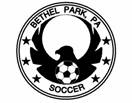      SOCCER ASSOCIATION  BOARD MEETING – August 14, 2012Brian Gorges, President of Bethel Park Soccer Association (BPSA), called the meeting to order at 7:06 PM in the Caucus Room of the Bethel Park Municipal Building.  Board members present were:   Kathleen Tischler, Steve Donovan, Scott DiGiorno, Kevin Conroy, Jeff Marzina, Mike Kunz, Matt Scott, Rob Petrick. and Joe Reichard.Secretary’s Report:  Minutes were distributed & reviewed at the meeting. Motion was made by Jeff Marzina and second made by Scott DiGiorno to approve the minutes & post to the website.  The motion passed unanimously. Treasurer’s Report: Steve Donovan reported the following financials:  The balance in checking ($7,992.55), savings ($75,099.08), CDs ($18,207.84) totaled $101,299.47.Pending income includes:   Remaining sponsor checks, uniform feesIncome included:  $4,725 in sponsor checks, flight and travel registrationsExpenses/invoices paid this month: Uniforms, lottery winningsPending expenses/invoices to be paid:  10% for spring and now fall registration to BP Rec.Fiscal year P&L will be forthcoming.President’s Report:    Brian Gorges indicated the fall season is upon us with the start of the flight season in two weeks and travel in three weeks.  Help will be needed on lining fields and organization.Committees:Registration –Registrations for travel finalized at 235 players on a record 20 teams with 56 coaches.Registrations for flights were 300+.Registration fees totaled $5112.50 with the discount forthcoming with the registration of flight teams this year.In house will be registered at a cost of $9.50/player and if playing both, $14.50 with the discount.Communications –No report.Risk Management: Ice packs will be distributed on an as-needed basis to all existing coaches with all new coaches receiving first aid kits and ice packs.  First aid kits from Chevy will supplement  the ones we have on hand.Message to coaches reminding them to cover the code of conduct previously signed off upon during registration with other matters including emergency contact and medical info updates will be forthcoming.Referees –   Flight ref class to take place this Sunday.  Possibly we stand to gain some refs who desire to become certified this winter to assist in spring.Bill Wolf will be setting up an email for ref notifications for the upcoming season.A motion was made by Brian to adopt the proposed ref fees previously distributed to the board and Matt Scott provided the second.  The new fee structure was voted upon and passed unanimously.  Ref fees beginning this season will be as follows:League				Ref		A/RU10     				$25		$15
U11/12				$30 		$20
U13 and older			$40		$20

Flights (no change)            		$10		 N/ATravel Commissioner & Registrar – Additional players who were interested in playing travel who have just moved into Bethel Park, have been deferred to spring and encouraged to play flights this fall.A thank you to Scott DiGiorno was given for all his work in registering the teams.Travel games kick off on September 9 and A message will be forthcoming regarding printing rosters and card procedures.Travel picture day will be 9/16. Flights – Picture date has been established as 9/15 for flights and Steve Donovan to communicate dates to commissioners.The commissioners will receive an updated list as eight or nine additional players were added to teams.A new YES coach will be coaching with us this season.Flight 4 will be held as it had in previous fall seasons.Flight 5 format will be a warm up, group instruction and then breaking into teams and instruction by Larry Shaw and high school players supervised by Mike Galietta.  Small-sided games and matches between teams will follow training.PR and Fundraising: Sponsors of teams totaled 50.  Flight 5 will have five or six sponsors for 45 players.Matt Scott to check with Maria on availability of lottery tickets for the first week in September for distribution to coaches.Lottery to run October, November, and December with players to sell four tickets each with a discount for multi-player families.  Coaches need to advise parents all tickets must be sold, not returned.A total of $190 was received via website donations.Still waiting on follow up for scarves.Fields:Email will be forthcoming soliciting assistance for lining Millenium for two fields, Ben, as well as Neil.Soccer Shots will be offered space at Neil Armstrong on Wednesday.All practice slots have been assigned.Equipment: Nets are finished at Millenium with the others still pending.Locks are needed for the small goals and six flight goal nets.Dick’s Sporting Goods provided cones rather than coaching bags. Miscellaneous coaching supplies were received from Chevy and can be utilized.Corner flags need to be ordered.Wheels on the goals believed to be bent while grass was being cut will be repaired or replaced.Sand bags need to be filled and distributed to fields.Storage boxes are needed at Neil and Ben at a cost of approximately $700 each.  Kevin Conroy will follow up.Community Liaison – Matt Yee will be providing information to Kevin Conroy and Steve Minick.Parent volunteers will be needed to fill time slots for staffing the booth.Date of event is contingent upon completion of parking lot construction.Coaching Development –Housing will be needed once again for the fall season for our YES coach.Player Development –Fall pre-travel academy will be scheduled for Wednesday evenings due to field space constraints.  It will be held at Neil and then moved to Park Avenue on October 1.Girls will be scheduled from 5 30 – 6 45 and boys from 7 00 to 8 15.  Fee will be $105.Old Business– BPsoccer.com name which previously did not appear as available is now available.  Double check will be completed.Possibility of BP soccer scarves as a fundraiser and Matt will be checking.New Business –Discussion regarding establishment of a process of ordering, numbering, printing shirts for the club took place as Joe Reichard mentioned the sustainability of our current system.  Options were discussed for additional vendors for all or part of the process for flights and/or travel.   With this initial discussion, Joe Reichard will investigate possible options and advise the board. Upcoming Dates: Board meeting September 11, 2012.A motion was made to adjourn the meeting Steve Donovan & a second was made by Joe Reichard.  All were in favor and the meeting was adjourned at 8:35 pm.Respectfully SubmittedKathleen Tischler, BPSA Secretary